ОБЩИЕ СВЕДЕНИЯ Учебная дисциплина «Адаптивные информационные и коммуникационные технологии » изучается во втором семестре.Курсовая работа/Курсовой проект не предусмотреныФорма промежуточной аттестации: зачет Место учебной дисциплины в структуре ОПОПУчебная дисциплина Адаптивные информационные и коммуникационные технологии  является факультативной дисциплиной.Изучение дисциплины опирается на результаты освоения образовательной программы предыдущего уровня Результаты освоения учебной дисциплины в дальнейшем будут использованы при прохождении практик и выполнении выпускной квалификационной работы.ЦЕЛИ И ПЛАНИРУЕМЫЕ РЕЗУЛЬТАТЫ ОБУЧЕНИЯ ПО ДИСЦИПЛИНЕЦелями изучения дисциплины Адаптивные информационные и коммуникационные технологии  являются: изучение теоретических основ современных информационных технологий переработки и преобразования текстовой, табличной, графической и другой информации;изучение программные средства для работы с текстовой, табличной, графической и другой информацией, включая адаптированную технику, учитывающую возможности обучающихся с ограниченными возможностями здоровья;формирование навыков систематизации, обработки  и передачи информации при решении профессиональных задач, средствами коммуникаций для межличностного общения;формирование у обучающихся компетенции, установленной образовательной программой в соответствии с ФГОС ВО по данной дисциплине.Результатом обучения по учебной дисциплине является овладение обучающимися знаниями, умениями, навыками и опытом деятельности, характеризующими процесс формирования компетенций и обеспечивающими достижение планируемых результатов освоения учебной дисциплины.Формируемые компетенции, индикаторы достижения компетенций, соотнесённые с планируемыми результатами обучения по дисциплине:СТРУКТУРА И СОДЕРЖАНИЕ УЧЕБНОЙ ДИСЦИПЛИНЫОбщая трудоёмкость учебной дисциплины по учебному плану составляет:Структура учебной дисциплины для обучающихся по видам занятий (очная форма обучения)Структура учебной дисциплины для обучающихся по разделам и темам дисциплины: (очная форма обучения)Краткое содержание учебной дисциплиныОрганизация самостоятельной работы обучающихсяСамостоятельная работа студента – обязательная часть образовательного процесса, направленная на развитие готовности к профессиональному и личностному самообразованию, на проектирование дальнейшего образовательного маршрута и профессиональной карьеры.Самостоятельная работа обучающихся по дисциплине организована как совокупность аудиторных и внеаудиторных занятий и работ, обеспечивающих успешное освоение дисциплины. Аудиторная самостоятельная работа обучающихся по дисциплине выполняется на учебных занятиях под руководством преподавателя и по его заданию. Аудиторная самостоятельная работа обучающихся входит в общий объем времени, отведенного учебным планом на аудиторную работу, и регламентируется расписанием учебных занятий. Внеаудиторная самостоятельная работа обучающихся – планируемая учебная, научно-исследовательская, практическая работа обучающихся, выполняемая во внеаудиторное время по заданию и при методическом руководстве преподавателя, но без его непосредственного участия, расписанием учебных занятий не регламентируется.Внеаудиторная самостоятельная работа обучающихся включает в себя:подготовку к лекциям, зачету;изучение учебных пособий;изучение разделов и тем, не выносимых на лекции;подготовку к выполнению практических работ и отчетов по ним;подготовку рефератов;подготовку к промежуточной аттестации в течение семестра.Самостоятельная работа обучающихся с участием преподавателя в форме иной контактной работы предусматривает групповую и индивидуальную работу с обучающимися и включает в себя:проведение индивидуальных и групповых консультаций по отдельным темам и разделам дисциплины;консультации по организации самостоятельного изучения отдельных разделов и тем.Перечень разделов (тем), полностью или частично отнесенных на самостоятельное изучение с последующим контролем:Применение электронного обучения, дистанционных образовательных технологийРеализация программы учебной дисциплины с применением электронного обучения и дистанционных образовательных технологий регламентируется действующими локальными актами университета.В электронную образовательную среду перенесены отдельные виды учебной деятельности:ЭОР обеспечивают в соответствии с программой дисциплины: организацию самостоятельной работы обучающегося, включая контроль знаний обучающегося (самоконтроль, текущий контроль знаний и промежуточную аттестацию), методическое сопровождение и дополнительную информационную поддержку электронного обучения (дополнительные учебные и информационно-справочные материалы). РЕЗУЛЬТАТЫ ОБУЧЕНИЯ ПО ДИСЦИПЛИНЕ, КРИТЕРИИ ОЦЕНКИ УРОВНЯ СФОРМИРОВАННОСТИ КОМПЕТЕНЦИЙ, СИСТЕМА И ШКАЛА ОЦЕНИВАНИЯСоотнесение планируемых результатов обучения с уровнями сформированности компетенции.ОЦЕНОЧНЫЕ СРЕДСТВА ДЛЯ ТЕКУЩЕГО КОНТРОЛЯ УСПЕВАЕМОСТИ И ПРОМЕЖУТОЧНОЙ АТТЕСТАЦИИ, ВКЛЮЧАЯ САМОСТОЯТЕЛЬНУЮ РАБОТУ ОБУЧАЮЩИХСЯПри проведении контроля самостоятельной работы обучающихся, текущего контроля и промежуточной аттестации по учебной дисциплине Адаптивные информационные и коммуникационные технологии  проверяется уровень сформированности у обучающихся компетенций и запланированных результатов обучения по дисциплине, указанных в разделе 2 настоящей программы.Формы текущего контроля успеваемости, примеры типовых заданий: Критерии, шкалы оценивания текущего контроля успеваемости:Промежуточная аттестация:Критерии, шкалы оценивания промежуточной аттестации учебной дисциплины:Система оценивания результатов текущего контроля и промежуточной аттестации.Оценка на зачете выставляется по результатам текущего контроля.ОБРАЗОВАТЕЛЬНЫЕ ТЕХНОЛОГИИРеализация программы предусматривает использование в процессе обучения следующих образовательных технологий:проблемная лекция;проведение интерактивных лекций;поиск информации с использованием сети Интернет;дистанционные образовательные технологии;применение электронного обучения;использование на лекционных занятиях видеоматериалов и наглядных пособий;самостоятельная работа в системе компьютерного тестирования;ПРАКТИЧЕСКАЯ ПОДГОТОВКАПрактическая подготовка в рамках учебной дисциплины реализуется при проведении лабораторных работ и иных аналогичных видов учебной деятельности, предусматривающих участие обучающихся в выполнении отдельных элементов  работ, связанных с будущей профессиональной деятельностью. ОРГАНИЗАЦИЯ ОБРАЗОВАТЕЛЬНОГО ПРОЦЕССА ДЛЯ ЛИЦ С ОГРАНИЧЕННЫМИ ВОЗМОЖНОСТЯМИ ЗДОРОВЬЯПри обучении лиц с ограниченными возможностями здоровья и инвалидов используются подходы, способствующие созданию безбарьерной образовательной среды: технологии дифференциации и индивидуального обучения, применение соответствующих методик по работе с инвалидами, использование средств дистанционного общения, проведение дополнительных индивидуальных консультаций по изучаемым теоретическим вопросам и практическим занятиям, оказание помощи при подготовке к промежуточной аттестации.При необходимости рабочая программа дисциплины может быть адаптирована для обеспечения образовательного процесса лицам с ограниченными возможностями здоровья, в том числе для дистанционного обучения.Учебные и контрольно-измерительные материалы представляются в формах, доступных для изучения студентами с особыми образовательными потребностями с учетом нозологических групп инвалидов:Для подготовки к ответу на практическом занятии, студентам с ограниченными возможностями здоровья среднее время увеличивается по сравнению со средним временем подготовки обычного студента.Для студентов с инвалидностью или с ограниченными возможностями здоровья форма проведения текущей и промежуточной аттестации устанавливается с учетом индивидуальных психофизических особенностей (устно, письменно на бумаге, письменно на компьютере, в форме тестирования и т.п.). Промежуточная аттестация по дисциплине может проводиться в несколько этапов в форме рубежного контроля по завершению изучения отдельных тем дисциплины. При необходимости студенту предоставляется дополнительное время для подготовки ответа на зачете или экзамене.Для осуществления процедур текущего контроля успеваемости и промежуточной аттестации обучающихся создаются, при необходимости, фонды оценочных средств, адаптированные для лиц с ограниченными возможностями здоровья и позволяющие оценить достижение ими запланированных в основной образовательной программе результатов обучения и уровень сформированности всех компетенций, заявленных в образовательной программе.МАТЕРИАЛЬНО-ТЕХНИЧЕСКОЕ ОБЕСПЕЧЕНИЕ ДИСЦИПЛИНЫМатериально-техническое обеспечение дисциплины при обучении с использованием традиционных технологий обучения.Материально-техническое обеспечение учебной дисциплины при обучении с использованием электронного обучения и дистанционных образовательных технологий.Технологическое обеспечение реализации программы осуществляется с использованием элементов электронной информационно-образовательной среды университета.УЧЕБНО-МЕТОДИЧЕСКОЕ И ИНФОРМАЦИОННОЕ ОБЕСПЕЧЕНИЕ УЧЕБНОЙ ДИСЦИПЛИНЫИНФОРМАЦИОННОЕ ОБЕСПЕЧЕНИЕ УЧЕБНОГО ПРОЦЕССАРесурсы электронной библиотеки, информационно-справочные системы и профессиональные базы данных:Перечень программного обеспечения ЛИСТ УЧЕТА ОБНОВЛЕНИЙ РАБОЧЕЙ ПРОГРАММЫ УЧЕБНОЙ ДИСЦИПЛИНЫВ рабочую программу учебной дисциплины внесены изменения/обновления и утверждены на заседании кафедры:Министерство науки и высшего образования Российской ФедерацииМинистерство науки и высшего образования Российской ФедерацииФедеральное государственное бюджетное образовательное учреждениеФедеральное государственное бюджетное образовательное учреждениевысшего образованиявысшего образования«Российский государственный университет им. А.Н. Косыгина«Российский государственный университет им. А.Н. Косыгина(Технологии. Дизайн. Искусство)»(Технологии. Дизайн. Искусство)»Институт Мехатроники и информационных технологийКафедра Автоматизированных систем обработки информации и управленияРАБОЧАЯ ПРОГРАММАУЧЕБНОЙ ДИСЦИПЛИНЫРАБОЧАЯ ПРОГРАММАУЧЕБНОЙ ДИСЦИПЛИНЫРАБОЧАЯ ПРОГРАММАУЧЕБНОЙ ДИСЦИПЛИНЫАдаптивные информационные и коммуникационные технологии Адаптивные информационные и коммуникационные технологии Адаптивные информационные и коммуникационные технологии Уровень образования бакалавриатбакалавриатНаправление подготовки09.03.01Информатика и вычислительная техникаНаправленность (профиль)Автоматизированные системы обработки информации и управления, Информационные технологии в логистикеАвтоматизированные системы обработки информации и управления, Информационные технологии в логистикеСрок освоения образовательной программы по очной форме обучения4 года4 годаФорма обученияочная очная Рабочая программа учебной дисциплины «Адаптивные информационные и коммуникационные технологии»  основной профессиональной образовательной программы высшего образования, рассмотрена и одобрена на заседании кафедры, протокол № 11 от 22.06.2021 г.Рабочая программа учебной дисциплины «Адаптивные информационные и коммуникационные технологии»  основной профессиональной образовательной программы высшего образования, рассмотрена и одобрена на заседании кафедры, протокол № 11 от 22.06.2021 г.Рабочая программа учебной дисциплины «Адаптивные информационные и коммуникационные технологии»  основной профессиональной образовательной программы высшего образования, рассмотрена и одобрена на заседании кафедры, протокол № 11 от 22.06.2021 г.Рабочая программа учебной дисциплины «Адаптивные информационные и коммуникационные технологии»  основной профессиональной образовательной программы высшего образования, рассмотрена и одобрена на заседании кафедры, протокол № 11 от 22.06.2021 г.Рабочая программа учебной дисциплины «Адаптивные информационные и коммуникационные технологии»  основной профессиональной образовательной программы высшего образования, рассмотрена и одобрена на заседании кафедры, протокол № 11 от 22.06.2021 г.доцент 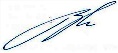 В.И. МонаховВ.И. МонаховВ.И. МонаховЗаведующий кафедройЗаведующий кафедройЗаведующий кафедройВ.И. МонаховВ.И. МонаховКод и наименование компетенцииКод и наименование индикаторадостижения компетенцииПланируемые результаты обучения по дисциплине УК-5Способен воспринимать межкультурное разнообразие общества в социально-историческом, этическом и философском контекстахИД-УК-5.3Применение способов преодоления коммуникативных барьеров при межкультурном взаимодействии в целях выполнения профессиональных задачОбучающийся:- использует программные средства для работы с текстовой, табличной, графической и другой информацией;- использует адаптированную компьютерную технику, альтернативные устройства ввода-вывода информации, специальное программное обеспечение- выявляет источники информации, анализирует исходную информацию, преобразует ее в формат, наиболее подходящий для восприятия с учетом ограничений здоровья;- понимает основные принципы представления информации и использует методы систематизации, обработки  и передачи информации при решении профессиональных задач, средствами коммуникаций для межличностного общения;УК-7Способен поддерживать должный уровень физической подготовленности для обеспечения полноценной социальной и профессиональной деятельностиИД-УК-7.1Выбор здоровьесберегающх технологий для поддержания здорового образа жизни с учетом физиологических особенностей организма и условий реализации профессиональной деятельностиОбучающийся:- использует программные средства для работы с текстовой, табличной, графической и другой информацией;- использует адаптированную компьютерную технику, альтернативные устройства ввода-вывода информации, специальное программное обеспечение- выявляет источники информации, анализирует исходную информацию, преобразует ее в формат, наиболее подходящий для восприятия с учетом ограничений здоровья;- понимает основные принципы представления информации и использует методы систематизации, обработки  и передачи информации при решении профессиональных задач, средствами коммуникаций для межличностного общения;по очной форме обучения – 2з.е.72час.Структура и объем дисциплиныСтруктура и объем дисциплиныСтруктура и объем дисциплиныСтруктура и объем дисциплиныСтруктура и объем дисциплиныСтруктура и объем дисциплиныСтруктура и объем дисциплиныСтруктура и объем дисциплиныСтруктура и объем дисциплиныСтруктура и объем дисциплиныОбъем дисциплины по семестрамформа промежуточной аттестациивсего, часКонтактная аудиторная работа, часКонтактная аудиторная работа, часКонтактная аудиторная работа, часКонтактная аудиторная работа, часСамостоятельная работа обучающегося, часСамостоятельная работа обучающегося, часСамостоятельная работа обучающегося, часОбъем дисциплины по семестрамформа промежуточной аттестациивсего, часлекции, часпрактические занятия, часлабораторные занятия, часпрактическая подготовка, часкурсовая работа/курсовой проектсамостоятельная работа обучающегося, часпромежуточная аттестация, час2 семестрЗачет 72181836Всего:72181836Планируемые (контролируемые) результаты освоения: код(ы) формируемой(ых) компетенции(й) и индикаторов достижения компетенцийНаименование разделов, тем;форма(ы) промежуточной аттестацииВиды учебной работыВиды учебной работыВиды учебной работыВиды учебной работыСамостоятельная работа, часВиды и формы контрольных мероприятий, обеспечивающие по совокупности текущий контроль успеваемости;формы промежуточного контроля успеваемостиПланируемые (контролируемые) результаты освоения: код(ы) формируемой(ых) компетенции(й) и индикаторов достижения компетенцийНаименование разделов, тем;форма(ы) промежуточной аттестацииКонтактная работаКонтактная работаКонтактная работаКонтактная работаСамостоятельная работа, часВиды и формы контрольных мероприятий, обеспечивающие по совокупности текущий контроль успеваемости;формы промежуточного контроля успеваемостиПланируемые (контролируемые) результаты освоения: код(ы) формируемой(ых) компетенции(й) и индикаторов достижения компетенцийНаименование разделов, тем;форма(ы) промежуточной аттестацииЛекции, часПрактические занятия, часЛабораторные работы/ индивидуальные занятия, часПрактическая подготовка, часСамостоятельная работа, часВиды и формы контрольных мероприятий, обеспечивающие по совокупности текущий контроль успеваемости;формы промежуточного контроля успеваемостиВторой семестрВторой семестрВторой семестрВторой семестрВторой семестрВторой семестрВторой семестрУК-5: ИД-УК-5.2УК-7:ИД-УК-7.1Раздел 1.  Основы информационных технологий66121. тестирование 2. реферат3. проверка выполнения индивидуальных заданийУК-5: ИД-УК-5.2УК-7:ИД-УК-7.1Лекция 1. Программное и аппаратное обеспечение. Классификация ПО211. тестирование 2. реферат3. проверка выполнения индивидуальных заданийУК-5: ИД-УК-5.2УК-7:ИД-УК-7.1Лекция 2. Особенности информационных технологий для людей с ограниченными возможностями здоровья211. тестирование 2. реферат3. проверка выполнения индивидуальных заданийУК-5: ИД-УК-5.2УК-7:ИД-УК-7.1Лекция 3. Специальные возможности операционных систем для пользователей с ограниченными возможностями211. тестирование 2. реферат3. проверка выполнения индивидуальных заданийУК-5: ИД-УК-5.2УК-7:ИД-УК-7.1Практическое занятие № 1. Интерфейс операционной системы MS Windows. Основные возможности файловых менеджеров231. тестирование 2. реферат3. проверка выполнения индивидуальных заданийУК-5: ИД-УК-5.2УК-7:ИД-УК-7.1Практическое занятие № 2. Использование информационных технологий для людей с ограниченными возможностями здоровья231. тестирование 2. реферат3. проверка выполнения индивидуальных заданийУК-5: ИД-УК-5.2УК-7:ИД-УК-7.1Практическое занятие № 3 Использование специальных возможностей ОС, для пользователей с ограниченными возможностями.231. тестирование 2. реферат3. проверка выполнения индивидуальных заданийУК-5: ИД-УК-5.2УК-7:ИД-УК-7.1Раздел 2. Работа с текстовой информацией66121. тестирование 2. реферат3. проверка выполнения индивидуальных заданийУК-5: ИД-УК-5.2УК-7:ИД-УК-7.1Лекция 4. Текстовые редакторы и текстовые процессоры211. тестирование 2. реферат3. проверка выполнения индивидуальных заданийУК-5: ИД-УК-5.2УК-7:ИД-УК-7.1Лекция 5. Правила редактирования и форматирования текста211. тестирование 2. реферат3. проверка выполнения индивидуальных заданийУК-5: ИД-УК-5.2УК-7:ИД-УК-7.1Лекция 6. Применение  тифлотехнических и сурдотехнических средств211. тестирование 2. реферат3. проверка выполнения индивидуальных заданийУК-5: ИД-УК-5.2УК-7:ИД-УК-7.1Практическое занятие № 4. Создание документа, редактирование. Настройка параметров документа231. тестирование 2. реферат3. проверка выполнения индивидуальных заданийУК-5: ИД-УК-5.2УК-7:ИД-УК-7.1Практическое занятие № 5. Оформление списков, таблиц, диаграмм, рисование231. тестирование 2. реферат3. проверка выполнения индивидуальных заданийУК-5: ИД-УК-5.2УК-7:ИД-УК-7.1Практическое занятие № 6. Автоматическое создание оглавления, списков. Сноски, ссылки, закладки. Колонтитулы231. тестирование 2. реферат3. проверка выполнения индивидуальных заданийУК-5: ИД-УК-5.2УК-7:ИД-УК-7.1Раздел 3. Работа с электронными таблицами и подготовка презентаций66121. тестирование 2. реферат3. проверка выполнения индивидуальных заданийУК-5: ИД-УК-5.2УК-7:ИД-УК-7.1Лекция 7.  Табличный процессор Ms Excel211. тестирование 2. реферат3. проверка выполнения индивидуальных заданийУК-5: ИД-УК-5.2УК-7:ИД-УК-7.1Лекция 8. Правила редактирования и форматирования таблиц. Вычисления211. тестирование 2. реферат3. проверка выполнения индивидуальных заданийУК-5: ИД-УК-5.2УК-7:ИД-УК-7.1Лекция 9. Создание презентаций211. тестирование 2. реферат3. проверка выполнения индивидуальных заданийУК-5: ИД-УК-5.2УК-7:ИД-УК-7.1Практическое занятие № 7. Вычисления в таблицах. Сортировка и фильтрация данных231. тестирование 2. реферат3. проверка выполнения индивидуальных заданийУК-5: ИД-УК-5.2УК-7:ИД-УК-7.1Практическое занятие № 8. Создание диаграмм. Настройка параметров диаграммы231. тестирование 2. реферат3. проверка выполнения индивидуальных заданийУК-5: ИД-УК-5.2УК-7:ИД-УК-7.1Практическое занятие № 9. Создание презентаций231. тестирование 2. реферат3. проверка выполнения индивидуальных заданийУК-5: ИД-УК-5.2УК-7:ИД-УК-7.1Зачет зачет по совокупности результатов текущего контроля успеваемостиУК-5: ИД-УК-5.2УК-7:ИД-УК-7.1ИТОГО за второй семестр181836зачет по совокупности результатов текущего контроля успеваемостиУК-5: ИД-УК-5.2УК-7:ИД-УК-7.1ИТОГО за весь период181836зачет по совокупности результатов текущего контроля успеваемости№ ппНаименование раздела и темы дисциплиныСодержание раздела (темы)1.Основы информационных технологийПрограммное и аппаратное обеспечение. Компоненты компьютера. Системное и прикладной ПО. Интерфейс операционной системы MS Windows. Файловая система. Основные возможности файловых менеджеров. Архивирование данных. Особенности информационных технологий для людей с ограниченными возможностями здоровья.  Специальные возможности операционных систем, для пользователей с ограниченными возможностями 2.Работа с текстовой информациейТекстовые редакторы. Создание и редактирование документа. Настройка параметров документа. Правила оформления и форматирования. Разметка страницы. Оформление списков, таблиц, диаграмм, рисование. Автоматическое создание оглавления, списков. Сноски, ссылки, закладки. Колонтитулы .Управление печатью. Применение  тифлотехнических и сурдотехнических средств3.Работа с электронными таблицами и подготовка презентаций.Табличный процессор Ms Excel. Правила редактирования и форматирования таблиц. Вычисления в таблицах. Сортировка и фильтрация данных. Создание диаграмм. Настройка параметров диаграммы.Создание презентаций. Оформление слайдов. Настрока анимации. Показ презентации№ ппНаименование раздела /темы дисциплины, выносимые на самостоятельное изучениеЗадания для самостоятельной работыВиды и формы контрольных мероприятий(учитываются при проведении текущего контроля)Трудоемкость, час1.Изучение пакета анализа MS ExcelИзучить самостоятельно пакет выполнения анализа в MS Excel и его функциональные возможностиПредставление работы в виде презентации4использованиеЭО и ДОТиспользование ЭО и ДОТобъем, часвключение в учебный процесссмешанное обучениелекции18в соответствии с расписанием учебных занятий текущий контрольтестирование2в соответствии с расписанием учебных занятий Уровни сформированности компетенции(-й)Итоговое количество балловв 100-балльной системепо результатам текущей и промежуточной аттестацииОценка в пятибалльной системепо результатам текущей и промежуточной аттестацииПоказатели уровня сформированности Показатели уровня сформированности Показатели уровня сформированности Уровни сформированности компетенции(-й)Итоговое количество балловв 100-балльной системепо результатам текущей и промежуточной аттестацииОценка в пятибалльной системепо результатам текущей и промежуточной аттестацииуниверсальной(-ых) компетенции(-й)общепрофессиональной(-ых) компетенцийпрофессиональной(-ых)компетенции(-й)Уровни сформированности компетенции(-й)Итоговое количество балловв 100-балльной системепо результатам текущей и промежуточной аттестацииОценка в пятибалльной системепо результатам текущей и промежуточной аттестацииУК-5ИД-УК-5.3УК-7ИД-УК-7.1высокий85 – 100отличноОбучающийся- использует программные средства для работы с текстовой, табличной, графической и другой информацией;- владеет навыками использования адаптированной компьютерной техники, альтернативных устройств ввода-вывода информации, специального программного обеспечения;- всесторонне и грамотно выявляет источники информации, анализирует исходную информацию, преобразует ее в формат, наиболее подходящий для восприятия с учетом ограничений здоровья;- исчерпывающе излагает основные принципы представления информации;- грамотно использует методы систематизации, обработки  и передачи информации при решении профессиональных задач, средствами коммуникаций для межличностного общенияповышенный65 – 84хорошоОбучающийся- использует программные средства для работы с текстовой, табличной, графической и другой информацией, допуская небольшие погрешности;- владеет базовыми навыками использования адаптированной компьютерной техники, альтернативных устройств ввода-вывода информации, специального программного обеспечения;- достаточно полно выявляет источники информации, анализирует исходную информацию, преобразует ее в формат, наиболее подходящий для восприятия с учетом ограничений здоровья;- в целом понимает основные принципы представления информации;- использует методы систематизации, обработки  и передачи информации при решении профессиональных задач, средствами коммуникаций для межличностного общения, допуская небольшие ошибкибазовый41 – 64удовлетворительноОбучающийся- использует программные средства для работы с текстовой, табличной, графической и другой информацией, допуская серьезные ошибки;- имеет представление об основных принципах представления информации, специальном программном обеспечении;- использует методы систематизации, обработки  и передачи информации при решении профессиональных задач, средствами коммуникаций для межличностного общения, допуская серьезные ошибкинизкий0 – 40неудовлетворительно/не зачтеноОбучающийся:демонстрирует фрагментарные знания теоретического и практического материал, допускает грубые ошибки при его изложении на занятиях и в ходе промежуточной аттестации;испытывает серьёзные затруднения в применении теоретических положений при решении практических задач профессиональной направленности стандартного уровня сложности, не владеет необходимыми для этого навыками и приёмами;не способен проанализировать исходную игформацию;не владеет программными средствами  для работы с текстовой, табличной, графической и другой информацией;ответ отражает отсутствие знаний на базовом уровне теоретического и практического материала в объеме, необходимом для дальнейшей учебы.Обучающийся:демонстрирует фрагментарные знания теоретического и практического материал, допускает грубые ошибки при его изложении на занятиях и в ходе промежуточной аттестации;испытывает серьёзные затруднения в применении теоретических положений при решении практических задач профессиональной направленности стандартного уровня сложности, не владеет необходимыми для этого навыками и приёмами;не способен проанализировать исходную игформацию;не владеет программными средствами  для работы с текстовой, табличной, графической и другой информацией;ответ отражает отсутствие знаний на базовом уровне теоретического и практического материала в объеме, необходимом для дальнейшей учебы.Обучающийся:демонстрирует фрагментарные знания теоретического и практического материал, допускает грубые ошибки при его изложении на занятиях и в ходе промежуточной аттестации;испытывает серьёзные затруднения в применении теоретических положений при решении практических задач профессиональной направленности стандартного уровня сложности, не владеет необходимыми для этого навыками и приёмами;не способен проанализировать исходную игформацию;не владеет программными средствами  для работы с текстовой, табличной, графической и другой информацией;ответ отражает отсутствие знаний на базовом уровне теоретического и практического материала в объеме, необходимом для дальнейшей учебы.№ ппФормы текущего контроляПримеры типовых заданий1Практическое занятие № 1. Интерфейс операционной системы MS Windows. Основные возможности файловых менеджеровЗадание. Создать дерево каталогов, используя только абсолютные имена каталогов. Выбрать 3 каталога на нижних уровнях дереваВ ПЕРВОМ каталоге создать 4 файла:f1.txt, f2.txt, f3.txt, a.a,используя для этого команду COPYВывести на экран содержимое созданных файлов с помощью команд COPY и TYPEСкопировать файлы f1.txt, f2.txt, f3.txt во ВТОРОЙ каталог под теми же именамиСлить (объединить) файлы f1.txt, f2.txt, f3.txt и поместить в ТРЕТИЙ каталог под именем f.txt.Слить (объединить) файлы f3.txt,a.a  и поместить в ТРЕТИЙ каталог под именем a.txtВ ПЕРВОМ каталоге переименовать файлы f1.txt, f2.txt, f3.txt, заменив:первую букву имени на 't'вторую букву расширения на 'b'В ТРЕТЬЕМ каталоге переименовать файл f.txt на x.xИз ПЕРВОГО каталога удалить файлы t1.tbt, t2.tbt, t3.tbtИз ВТОРОГО каталога удалить файл f2.txtУдалить все оставшиеся файлыУдалить созданное дерево каталогов, используя относительные именаВариант 1Вариант 2Вариант 32Практическое занятие № 2. Использование информационных технологий для людей с ограниченными возможностями здоровьяЗнакомство со специальными средствами:- специальные устройства ввода информации и управления компьютером, которыми могут пользоваться люди с физическими недостатками.- программы экранного доступа, которые увеличивают изображение на мониторе компьютера, при этом проговаривая то, что находится под указателем мыши, и какая клавиша была нажата, позволяют читать (экранный чтец) книги, документы Word, со страниц браузера и т.д. Данное ПО в большинстве своем поддерживает адаптивные тактильные дисплеи азбуки Брайля, с помощью которых возможно осуществить чтение с экрана монитора.3Практическое занятие № 3 Использование специальных возможностей ОС, для пользователей с ограниченными возможностямиВыполнить задание с использованием  специальных возможностей относятся ОС (Пуск - Панельуправления - Центр специальных возможностей):Экранная клавиатура на компьютереЭкранная лупаЭкранный дикторНастройка изображения на экранеУпрощение работы с мышьюУпрощение работы с клавиатуройНастройка альтернативных звуку возможностейНастройка высокой контрастности4Практическое занятие № 4. Создание документа, редактирование. Настройка параметров документаСоздать в своей папке вложенную папку «Итоговая работа по Word», в ней – три вложенные папки «Задание 1», «Задание 2» и «Задание 3». Скопировать в папку «Итоговая работа по Word» файл «Текст для итоговой по Word». Открыть этот файл и сохранить его под именем «Форматирование» в папке «Задание 1». В конце второй страницы вставить разрыв страницы. Весь текст до разрыва отформатировать следующим образом: выравнивание текста по правому краю, отступ справа 1,5 см; отступ первой строки 2 см; междустрочный интервал полуторный; шрифт Arial, 13 пт, курсив, одинарное подчеркивание. Весь текст после разрыва отформатировать следующим образом: выравнивание текста по ширине, отступ абзацев слева 1 см; отступ первой строки 1,5 см; междустрочный интервал точно 12пт; шрифт Verdana, 12 пт, полужирный. На последней странице текста вставить разрыв страницы и на новой странице создать нумерованный список из дней недели, нумерация должна начинаться с номера 3. Сохранить и закрыть файл «Форматирование»5Практическое занятие № 5. Оформление списков, таблиц, диаграмм, рисованиеВ новом документе Word создать таблицу, имеющую следующие столбцы, в скобках указана ширина каждого столбца: № п/п (1 см), Автор (5 см), Название книги (7 см), Инвентарный номер (3 см). В заголовках столбцов установить выравнивание по вертикали и по горизонтали по центру, шрифт полужирный курсив. Заполнить в таблице не менее 5 строк (в столбец Инвентарный номер внести любые 5-значные числа). Скопировать эту таблицу в этот же документ 2 раза, каждый раз на новую страницу. Строки первой таблицы отсортировать по алфавиту по авторам книг, строки второй таблицы – по названиям книг, строки третьей таблицы – по инвентарным номерам. В первой таблице вставить 4 пустые строки перед последней строкой таблицы. Сохранить документ под именем «Задание с таблицами» в папку «Задание 3». Скопировать папку «Итоговая работа по Word» на внешний накопитель6Практическое занятие № 6. Автоматическое создание оглавления, списков. Сноски, ссылки, закладки. КолонтитулыВ созданном документе из предыдущей работе:- создать оглавление- добавить сноски, ссылки и закладки - создать колонтитулы. В верхнем колонтитуле задать название файла. В нижнем колонтитуле добавить номера страниц. На первом листе номер страницы не ставить6Практическое занятие № 7. Вычисления в таблицах. Сортировка и фильтрация данныхВызвать программу Excel.На Листе1 создать таблицу, содержащую следующие элементы (макет в индивидуальном задании):а) заголовок;б) шапку с указанием реквизитов;в) информационные строки (не менее 10 строк): вводить только исходные данные, опустив расчетные реквизиты (формулы).     При вводе соблюдать следующие правила:Заголовок вводится в одну ячейку (т.к. соседние ячейки справа пустые, заголовок будет виден целиком)В одну колонку листа вводится одна графа таблицы;Для таблицы выбрать оптимальную ширину, а для ячеек шапки - оптимальную высоту.Дробная часть числа отделяется от целой запятой.4. При заполнении таблицы освоить основные приемы выполнения операций:через команды основного меню;через кнопки панелей инструментов;с помощью мыши: drag&drop (например, изменение ширины и высоты ячейки).5. Сохранить книгу в личной папке на диске.6Практическое занятие № 8. Создание диаграмм. Настройка параметров диаграммыПостроить 3 вида диаграмм, используя таблицы данных, полученные при выполнении предыдущих работ.:·- плоскую (двухмерную) 2 вида·- объемнуюПостроение диаграмм выполнять на отдельных листах книги .Выполнить оформление диаграммы: настроить ряды (переменные), легенды (обозначения переменных),
категории (метки переменных по оси), заголовки осей и диаграммы;
Дополнить диаграммы оформительскими элементами (рисунками, линиями тренда, планками погрешностей и т.д.)6Практическое занятие № 9. Создание презентацийСоздать презентацию по теме реферата. Настроить анимацию для демонстрации диаграммыУстный опросВопросы для подготовки к защите практических работ по разделам дисциплиныНазначение компьютерных сетей Программные средства для работы в Internet. Основные сервисы Internet. Средства поиска информации в InternetПоисковая система Yandex,GoogleСпециальные возможности ОС для пользователей с ограниченными возможностями.Приемы использования тифлотехнических средств реабилитации (для студентов с нарушением слуха).Укажите назначение текстового процессора Microsoft Word.Назовите основные атрибуты шрифта.Табличные процессоры: назначение, режимы работы, редактирование и форматирование документовОпределение и характеристики объекта MsExcel.Относительная и абсолютная адресация ячеекЧто такое слайд?Как добавить в презентацию новый слайд?Понятие информационных и коммуникационных технологий.Альтернативные устройства ввода-вывода информации специального программного обеспечения.Брайлевские устройства вывода (дисплеи и принтеры).Инструмент «Включить экранную клавиатуру» (Start On-Screen Keyboard). 
Инструмент «Настройка высокой контрастности» (Set Up High Contrast).Перечислите основные элементы интерфейса программы Microsoft Office Excel 2007.Обмен данными между приложениями. Составной документ Фильтрация таблицы. Автофильтр.В чем преимущество расширенного фильтра?Создание отчета “Промежуточные итоги”.7Реферат Темы рефератовПонятие информационных и коммуникационных технологий.Дистанционные образовательные технологии. Открытое программное обеспечение. Аналитика данных. Облачные технологии.Специальные возможности ОС для пользователей с ограниченными возможностями здоровья. (экранный диктор, экранная лупа, высокая контрастность, клавиатура, мышь).8Тест Вариант 1 1. Форматирование текста при работе в текстовом процессоре – это ...А. поиск и исправление синтаксических ошибокБ, установка параметров фрагмента текста, которые определяют его внешний видВ. конвертация текстового файла из одного формата в другойГ. установка параметров страницы2. В ячейку электронной таблицы введено значение 5,67. При задании для данной ячейки Процентного формата с двумя десятичными знаками, будет отображено ...А. 567,00%Б. 0,567%В. 56,7%Г. 567%3. В ячейке электронной таблицы MS Excel задано число 2,3465. При числовом формате отображения  с двумя десятичными знаками в данной ячейке будет отображаться ...А. 2,34Б. 0,23В. 2,35Г. 2,36+Е00Вариант 2 1. Оглавление документа может быть вставлено автоматически программой MS Word, еслиА. при наборе текста заголовки выделены цветомБ. заголовки собраны в отдельное место с помощью команды АвтотекстВ. заголовки собраны в отдельное место с помощью команды АвтозаменыГ. заголовки оформлены определенными стилями Заголовок1, Заголовок2 и т.п.2.  Диапазон ячеек А13:D31 электронной таблицы содержит...А. 54 ячейкиБ. 76 ячеекВ. 57 ячеекГ. 124 ячейки3. В ячейке электронной таблицы MS Excel задано число 2,3. При числовом формате отображения  с двумя десятичными знаками в данной ячейке будет отображаться ...А. 2,3Б. 0,23В. 0,23+Е01Г. 2,30Наименование оценочного средства (контрольно-оценочного мероприятия)Критерии оцениванияШкалы оцениванияШкалы оцениванияШкалы оцениванияНаименование оценочного средства (контрольно-оценочного мероприятия)Критерии оценивания100-балльная системаПятибалльная системаПятибалльная системаПроверка индивидуальных заданийЗадание выполнено правильно. Отчет по работе оформлен грамотно и в соответствии с правилами оформления отчетов11-12 баллов55Проверка индивидуальных заданийЗадание выполнено с незначительными замечаниями. Отчет по работе оформлен грамотно, но с небольшими погрешностями9-10 баллов44Проверка индивидуальных заданийПри выполнении задания  допущены серьезные недочеты. Отчет оформлен с существенными погрешностями6-8 баллов33Проверка индивидуальных заданийЗадание  выполнено с существенные ошибки. Отчет не представлен1-5 балла22Проверка индивидуальных заданийРабота не выполнена. 0 баллов22ТестТест включает 10 заданий. За выполнение каждого тестового задания испытуемому выставляются баллы.Каждое задание оценивается по номинальной шкале, которая предполагает, что за правильный ответ к каждому заданию выставляется один балл, за не правильный — ноль.Правила оценки всего теста: общая сумма баллов за все правильные ответы составляет наивысший бал - 10 баллов.9 –10 баллов585% - 100%ТестТест включает 10 заданий. За выполнение каждого тестового задания испытуемому выставляются баллы.Каждое задание оценивается по номинальной шкале, которая предполагает, что за правильный ответ к каждому заданию выставляется один балл, за не правильный — ноль.Правила оценки всего теста: общая сумма баллов за все правильные ответы составляет наивысший бал - 10 баллов.7 –8 баллов461% - 84%ТестТест включает 10 заданий. За выполнение каждого тестового задания испытуемому выставляются баллы.Каждое задание оценивается по номинальной шкале, которая предполагает, что за правильный ответ к каждому заданию выставляется один балл, за не правильный — ноль.Правила оценки всего теста: общая сумма баллов за все правильные ответы составляет наивысший бал - 10 баллов.4 – 6 баллов341% - 60%ТестТест включает 10 заданий. За выполнение каждого тестового задания испытуемому выставляются баллы.Каждое задание оценивается по номинальной шкале, которая предполагает, что за правильный ответ к каждому заданию выставляется один балл, за не правильный — ноль.Правила оценки всего теста: общая сумма баллов за все правильные ответы составляет наивысший бал - 10 баллов.0 – 3 баллов240% и менее 40%РефератРеферат  полно и всесторонне раскрывает заданную тему, осознанно и грамотно используются терминология, показаны глубокие знания об объекте, умение выделить существенные и несущественные его признаки, причинно-следственные связи. Обучающийся демонстрирует глубокие и прочные знания материала по теме, исчерпывающе и последовательно, грамотно и логически стройно его излагает15-18 балловРефератРеферат достаточно полно освещает заданную тему, правильно использует основные термины. Показаны  хорошие знания об объекте исследования, умение выделить основные признаки объекта. В тексте прослеживается четкая структура, логическая последовательность, отражающая сущность раскрываемых понятий, теорий, явлений. Обучающийся, грамотно излагает материал, но допускает несущественные неточности в определениях.11-14 балловРефератРеферат  дает недостаточно полный ответ на заданную тему.  Показаны  знания  предмета исследования В тексте прослеживается недостаточно четкая  логическая последовательность изложения материала. Обучающийся владеет знаниями об объекте исследования, но не знает отдельных деталей и особенностей, допускает неточности.2-10 балловРефератПредставленный материал не раскрывает  заданной темы, допущены существенными ошибками в определениях. Присутствуют фрагментарность, нелогичность изложения. Отсутствуют выводы, конкретизация и доказательность изложения. Текст написан неграмотным языком и с многочисленными орфографическими ошибками1 баллРефератРеферат не представлен0 баллов--Устный  опросОбучающийся демонстрирует глубокие и прочные знания материала по заданным вопросам, исчерпывающе и последовательно, грамотно и логически стройно его излагает2 балла--Устный  опросОбучающийся дал достаточно полный ответ на вопрос, имеются незначительные неточности и не существенные ошибки; 1 балл--Устный  опросОбучающийся не ориентируется в материале, в рассуждениях не демонстрирует логику ответа, плохо владеет профессиональной терминологией, не раскрывает суть проблемы и не предлагает конкретного ее решения..0 баллов--Форма промежуточной аттестацииТиповые контрольные задания и иные материалыдля проведения промежуточной аттестации:Зачет по совокупности результатов текущего контроля успеваемостиЗа выполнение каждого контрольного мероприятия текущей успеваемости обучающемуся выставляются баллы. Все баллы суммируются и на этой основе выставляется итоговая оценка.Форма промежуточной аттестацииКритерии оцениванияШкалы оцениванияШкалы оцениванияНаименование оценочного средстваКритерии оценивания100-балльная системаПятибалльная системаЗачет по совокупности результатов текущего контроля успеваемостиОценка выставляется по количеству баллов контрольных мероприятий текущей успеваемости41 – 100 балловЗачтеноЗачет по совокупности результатов текущего контроля успеваемостиОценка выставляется по количеству баллов контрольных мероприятий текущей успеваемости0-40 балловНе зачтеноФорма контроля100-балльная система Пятибалльная системаТекущий контроль: - реферат2-18 баллов- проверка индивидуальных заданий и устный опрос36-72 баллов - тестирование 3 - 10 балловПромежуточная аттестация :ЗачетПо результатам текущего контроляИтого за дисциплину 41 - 100 балловзачтеноИтого за дисциплину 0 - 40 балловне  зачтеноНаименование учебных аудиторий, лабораторий, мастерских, библиотек, спортзалов, помещений для хранения и профилактического обслуживания учебного оборудования и т.п.Оснащенность учебных аудиторий, лабораторий, мастерских, библиотек, спортивных залов, помещений для хранения и профилактического обслуживания учебного оборудования и т.п.119071, г. Москва, Малый Калужский переулок, дом 1119071, г. Москва, Малый Калужский переулок, дом 1аудитории для проведения занятий лекционного типакомплект учебной мебели, технические средства обучения, служащие для представления учебной информации большой аудитории: ноутбук;проектор,экранАуд. 1818, 1821аудитории для проведения занятий лекционного типа, семинарского типа, лабораторных занятий, групповых и индивидуальных консультаций, текущего контроля и промежуточной аттестации, по практической подготовке Комплект учебной мебели, технические  средства  обучения, служащие для представления учебной информации: 20 персональных компьютеров с подключением к сети «Интернет» и обеспечением доступа к электронным библиотекам и в электронную информационно-образовательную среду организации.ноутбук;проектор, экран119071, г. Москва, Малый Калужский переулок, дом 1, строение 2119071, г. Москва, Малый Калужский переулок, дом 1, строение 2Аудитория №1326: компьютерный класс для проведения занятий лекционного и семинарского типа, групповых и индивидуальных консультаций, текущего контроля и промежуточной аттестации, по практической подготовкеКомплект учебной мебели, технические  средства  обучения, служащие для представления учебной информации: 19 персональных компьютеров с подключением к сети «Интернет» и обеспечением доступа к электронным библиотекам и в электронную информационно-образовательную среду организации.119071, г. Москва, Малый Калужский переулок, дом 1, строение 3119071, г. Москва, Малый Калужский переулок, дом 1, строение 3Помещения для самостоятельной работы обучающихсяОснащенность помещений для самостоятельной работы обучающихсячитальный зал библиотеки:компьютерная техника;- подключение к сети «Интернет»Необходимое оборудованиеПараметрыТехнические требованияПерсональный компьютер/ ноутбук/планшет,камера,микрофон, динамики, доступ в сеть ИнтернетВеб-браузерВерсия программного обеспечения не ниже: Chrome 72, Opera 59, Firefox 66, Edge 79, Яндекс.Браузер 19.3Персональный компьютер/ ноутбук/планшет,камера,микрофон, динамики, доступ в сеть ИнтернетОперационная системаВерсия программного обеспечения не ниже: Windows 7, macOS 10.12 «Sierra», LinuxПерсональный компьютер/ ноутбук/планшет,камера,микрофон, динамики, доступ в сеть ИнтернетВеб-камера640х480, 15 кадров/сПерсональный компьютер/ ноутбук/планшет,камера,микрофон, динамики, доступ в сеть ИнтернетМикрофонлюбойПерсональный компьютер/ ноутбук/планшет,камера,микрофон, динамики, доступ в сеть ИнтернетДинамики (колонки или наушники)любыеПерсональный компьютер/ ноутбук/планшет,камера,микрофон, динамики, доступ в сеть ИнтернетСеть (интернет)Постоянная скорость не менее 192 кБит/с№ п/пАвтор(ы)Наименование изданияВид издания (учебник, УП, МП и др.)ИздательствоГодизданияАдрес сайта ЭБСили электронного ресурса (заполняется для изданий в электронном виде)Количество экземпляров в библиотеке Университета10.1 Основная литература, в том числе электронные издания10.1 Основная литература, в том числе электронные издания10.1 Основная литература, в том числе электронные издания10.1 Основная литература, в том числе электронные издания10.1 Основная литература, в том числе электронные издания10.1 Основная литература, в том числе электронные издания10.1 Основная литература, в том числе электронные издания10.1 Основная литература, в том числе электронные издания1Каймин В. А.ИнформатикаУчебникМ.: НИЦ ИНФРА-М2016http://znanium.com/catalog/product/5426142Безручко В.Т.ИнформатикаУчебное пособиеМ.: ИД ФОРУМ: ИНФРА-М2020https://znanium.com/catalog/document?id=3440723Яшин В.Н.Информатика: программные средства персонального компьютераУчебное пособиеМ., Инфра-М2018http://znanium.com/bookread2.php?book=93748910.2 Дополнительная литература, в том числе электронные издания 10.2 Дополнительная литература, в том числе электронные издания 10.2 Дополнительная литература, в том числе электронные издания 10.2 Дополнительная литература, в том числе электронные издания 10.2 Дополнительная литература, в том числе электронные издания 10.2 Дополнительная литература, в том числе электронные издания 10.2 Дополнительная литература, в том числе электронные издания 10.2 Дополнительная литература, в том числе электронные издания 1Одинцов Б.Е., Романова А.Н.ИнформатикаУчебное пособиеМ.: НИЦ ИНФРА-М2016https://znanium.com/catalog/document?id=3726492Безручко В.Т.Компьютерный практикум по курсу ИнформатикаУчебное пособиеМ: Изд. дом  ФОРУМ2019https://znanium.com/catalog/document?id=3371803Папкова О.В.Деловые коммуникацииУчебникМ.: Вузовский учебник: НИЦ ИНФРА-М2020https://znanium.com/catalog/document?id=35942810.3 Методические материалы (указания, рекомендации по освоению дисциплины авторов РГУ им. А. Н. Косыгина)10.3 Методические материалы (указания, рекомендации по освоению дисциплины авторов РГУ им. А. Н. Косыгина)10.3 Методические материалы (указания, рекомендации по освоению дисциплины авторов РГУ им. А. Н. Косыгина)10.3 Методические материалы (указания, рекомендации по освоению дисциплины авторов РГУ им. А. Н. Косыгина)10.3 Методические материалы (указания, рекомендации по освоению дисциплины авторов РГУ им. А. Н. Косыгина)10.3 Методические материалы (указания, рекомендации по освоению дисциплины авторов РГУ им. А. Н. Косыгина)10.3 Методические материалы (указания, рекомендации по освоению дисциплины авторов РГУ им. А. Н. Косыгина)10.3 Методические материалы (указания, рекомендации по освоению дисциплины авторов РГУ им. А. Н. Косыгина)1Кузьмич И.В. Степанова О.ПСтрельников БАМетодические указания к выполнению лабораторных работ по дисциплине «Информационные технологии» в среде Ms Office 2007Методические указания. М.: РИО МГУДТ 2015http://znanium.com/bookread2.php?book=791817-№ ппЭлектронные учебные издания, электронные образовательные ресурсыЭБС «Лань».-  http://www.e.lanbook.com/«Znanium.com» научно-издательского центра «Инфра-М».-http://znanium.com/ Электронные издания «РГУ им. А.Н. Косыгина» на платформе ЭБС «Znanium.com».-  http://znanium.com/Профессиональные базы данных, информационные справочные системыScopus https://www.scopus.com (международная универсальная реферативная база данных, индексирующая более 21 тыс. наименований научно-технических, гуманитарных и медицинских журналов, материалов конференций примерно 5000 международных издательств);Научная электронная библиотека еLIBRARY.RU https://elibrary.ru (крупнейший российский информационный портал в области науки, технологии, медицины и образования);Web of Science http://webofknowledge.com/  - обширная международная универсальная реферативная база данных;http://arxiv.org — база данных полнотекстовых электронных публикаций научных статей по физике, математике, информатике№п/пПрограммное обеспечениеРеквизиты подтверждающего документа/ Свободно распространяемоеWindows 10 Pro, MS Office 2019 контракт № 18-ЭА-44-19 от 20.05.2019draw.io  https://app.diagrams.net/Онлайн ресурс№ ппгод обновления РПДхарактер изменений/обновлений с указанием разделаномер протокола и дата заседания кафедры